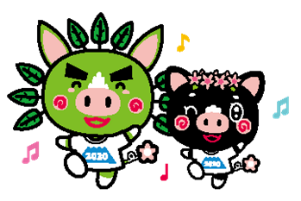 燃ゆる感動かごしま国体・かごしま大会『霧島市国体ダンスリレー動画』参加申込書令和　２　年　　　月　　　日※ご記入いただいた個人情報は，本事業の運営管理以外の目的には使用いたしません。※動画制作に関する連絡等は，すべて代表者へ行います。【お申込み・お問合わせ先】　燃ゆる感動かごしま国体・燃ゆる感動かごしま大会霧島市実行委員会事務局　（霧島市役所 国民体育大会推進課内）　住所：霧島市国分中央3丁目45-1　電話：６4－0736　FAX：64－0740　Eメール：kokutai@city-kirishima.jp申込区分申込区分個人　　・　　団体団体名（団体のみ）団体名（団体のみ）連絡先フリガナ連絡先代表者名連絡先住所〒　　　　－連絡先電話番号※日中連絡がとれる番号をご記入ください連絡先ＦＡＸ連絡先メールアドレス※日中連絡がとれる番号をご記入ください振付振付※演技する振付にチェックをいれてください振付振付□スタンダード　　□イージー　□シッティング　　　　　　　　　参加人数　　　　　　参加人数　　　　　　　　　　　　　　　　　人肖像権肖像権動画制作に係る動画及び写真を霧島市ホームページ掲載等燃ゆる感動かごしま国体・かごしま大会のＰＲのために使用することを承諾します。※代表者の方は，参加者（高校生以下の方は各保護者）全員に確認し，全員の同意が得られた場合のみ「承諾する」に☑チェックしてください。肖像権肖像権□承諾する　・　□承諾しない